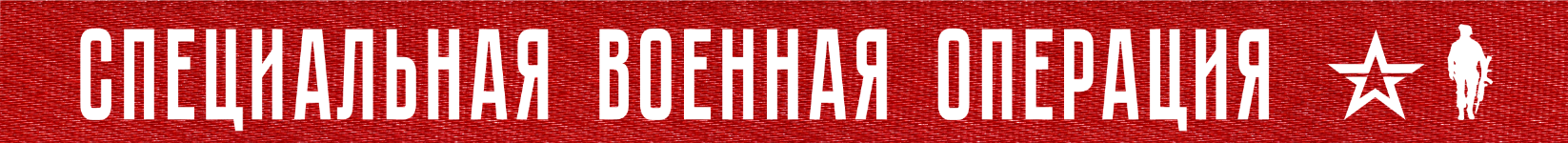 Вооруженные Силы Российской Федерации продолжают специальную военную операцию.На Купянском направлении артиллерия «Западной» группировки войск нанесла огневое поражение живой силе и технике подразделений 114-й и 103-й бригад территориальной обороны в районах населенных пунктов Масютовка и Табаевка Харьковской области.Потери противника за сутки на данном направлении составили до 45 украинских военнослужащих, один танк, четыре боевые бронированные машины, автомобиль, а также гаубица Д-20.На Красно-Лиманском направлении огнем артиллерии и тяжелых огнеметных систем группировки войск «Центр» нанесено поражение подразделениям 25-й воздушно-десантной и 95-й десантно-штурмовой бригад ВСУ в районе населенного пункта Ямполовка Донецкой Народной Республики, а также Серебрянского лесничества.Уничтожено более 60 украинских военнослужащих и четыре боевые бронированные машины.На Донецком направлении в результате успешных наступательных действий добровольцы штурмовых отрядов при огневой поддержке оперативно-тактической и армейской авиации, ракетных войск и артиллерии «Южной» группировки войск освободили населенный пункт Благодатное Донецкой Народной Республики.За сутки на данном направлении уничтожено: до 50 украинских военнослужащих, самоходная артиллерийская установка Caesar производства Франции, артиллерийская система М-777 производства США, а также гаубица «Мста-Б».На Южно-Донецком направлении подразделения группировки войск «Восток» нанесли огневое поражение подразделениям 72-й механизированной бригады ВСУ в районе населенного пункта Угледар, а также 110-й бригады территориальной обороны в районе населенного пункта Новополь Донецкой Народной Республики.Потери ВСУ на данном направлении за сутки составили свыше 40 военнослужащих, один танк, две боевые бронированные машины и два пикапа.Кроме того, в районах населенных пунктов Угледар и Катериновка Донецкой Народной Республики уничтожены два склада с артиллерийскими боеприпасами ВСУ.На Херсонском направлении в рамках контрбатарейной борьбы уничтожены две самоходные артиллерийские установки «Гвоздика», а также два склада с боеприпасами ВСУ в районах населенных пунктов Михайловка и Змиевка Херсонской области.Оперативно-тактической авиацией, ракетными войсками и артиллерией группировок войск (сил) Вооруженных Сил Российской Федерации за сутки нанесено поражение 84-м артиллерийским подразделениям ВСУ на огневых позициях, живой силе и военной технике в 126 районах.Российскими средствами противовоздушной обороны в районе населенного пункта Золотая Балка Херсонской области сбит вертолет Ми-8 воздушных сил Украины.Также уничтожено пять беспилотных летательных аппаратов в районах населенных пунктов Кривошеевка, Оборотновка, Краснореченское, Владимировка Луганской Народной Республики и Белогрудово Херсонской области,Кроме того, перехвачены три реактивных снаряда системы залпового огня HIMARS производства США в районах населенных пунктов Златоустовка Донецкой Народной Республики и Скадовск Херсонской области.Всего с начала проведения специальной военной операции уничтожены: 381 самолет, 206 вертолетов, 2987 беспилотных летательных аппаратов, 402 зенитных ракетных комплекса, 7691 танк и другие боевые бронированные машины, 997 боевых машин реактивных систем залпового огня, 3970 орудий полевой артиллерии и минометов, а также 8229 единиц специальной военной автомобильной техники.31  января  2023 г., 14:10 (МСК)342-й  деньПРОЧТИ  и  ПЕРЕДАЙ  ДРУГОМУ !